APROBACIÓN DEL TRABAJO DE TESIS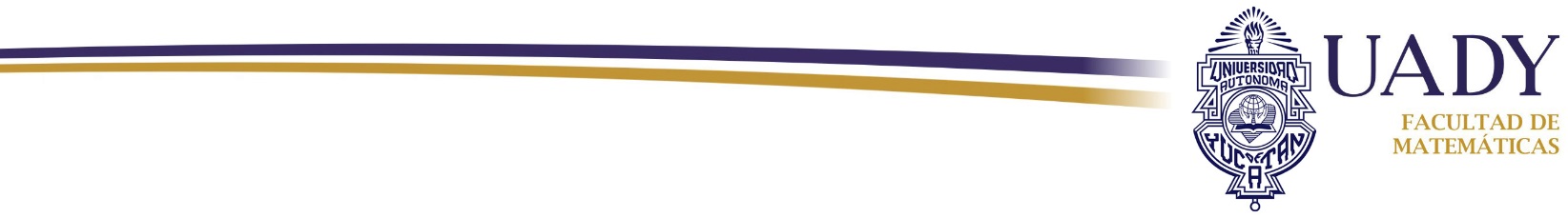 PARA LA OBTENCIÓN DE GRADO Mérida, Yucatán, _____ de ______ de ______C.________________Jefe de la Unidad de Posgrado e InvestigaciónA través del presente hago de su conocimiento que el trabajo de tesis denominado ______________________________________________, desarrollado por ________________________ en la modalidad de tesis bajo mi asesoría, ha concluido. He revisado la versión final del trabajo y a mi juicio se alcanzaron satisfactoriamente los objetivos planteados en la propuesta del proyecto autorizada por la Unidad de Posgrado e Investigación a su cargo, por lo cual se expide el presente oficio a solicitud del interesado para los trámites que correspondan, de acuerdo a lo señalado en el Reglamento Interior de la Facultad de Matemáticas.Atentamente____________________________Nombre y Firma del AsesorC.c. InteresadoSOLICITUD DE CONCESIÓN DE EXAMEN DE GRADOMérida, Yucatán, _____ de ______ de ______C.____________________Director de la FacultadMe dirijo a usted con el fin de solicitar que me asigne fecha, hora y lugar, para sustentar mi examen en defensa del trabajo de tesis para la obtención del grado de _______________________________.Adjunto a esta solicitud la documentación requerida para tal efecto, incluyendo la requerida para tramitar la expedición y el registro de grado y cédula de la maestría correspondiente, que entrego en el Departamento de Control Escolar de la Secretaría Administrativa, de acuerdo con lo establecido por el Artículo 119 del Reglamento Interior de la Facultad de Matemáticas.Atentamente____________________________Nombre y Firma EgresadoC.c. Unidad de Posgrado e Investigación